Scantron Machines: InstructionsScantron Machine 88p+Scantron Form 882-E (Green)Step 1 – Mark the answer keyMark the key using the same form marked by studentsFind the key marking row directly above question 1Mark the scoring option that you preferMark the correct answer to each questionStep 2 – Score the testTurn the Scantron machine on using the power switch located on the back right side of the machinePress StartFeed the answer key Feed the tests one at a timeTurn the machine offScantron Machine OpScan 4ES ScannerScantron Form F-288-PAR-L (Red Enrollment Form) and F-289-PAR-L (Red Form)Turn on both Scantron machine and computerEnter “ucmuser” – no password is requiredDouble click the desktop program “ParScore”Enter your Login Name and password; both are the first letter of your first name and your entire last nameSelect “Login”
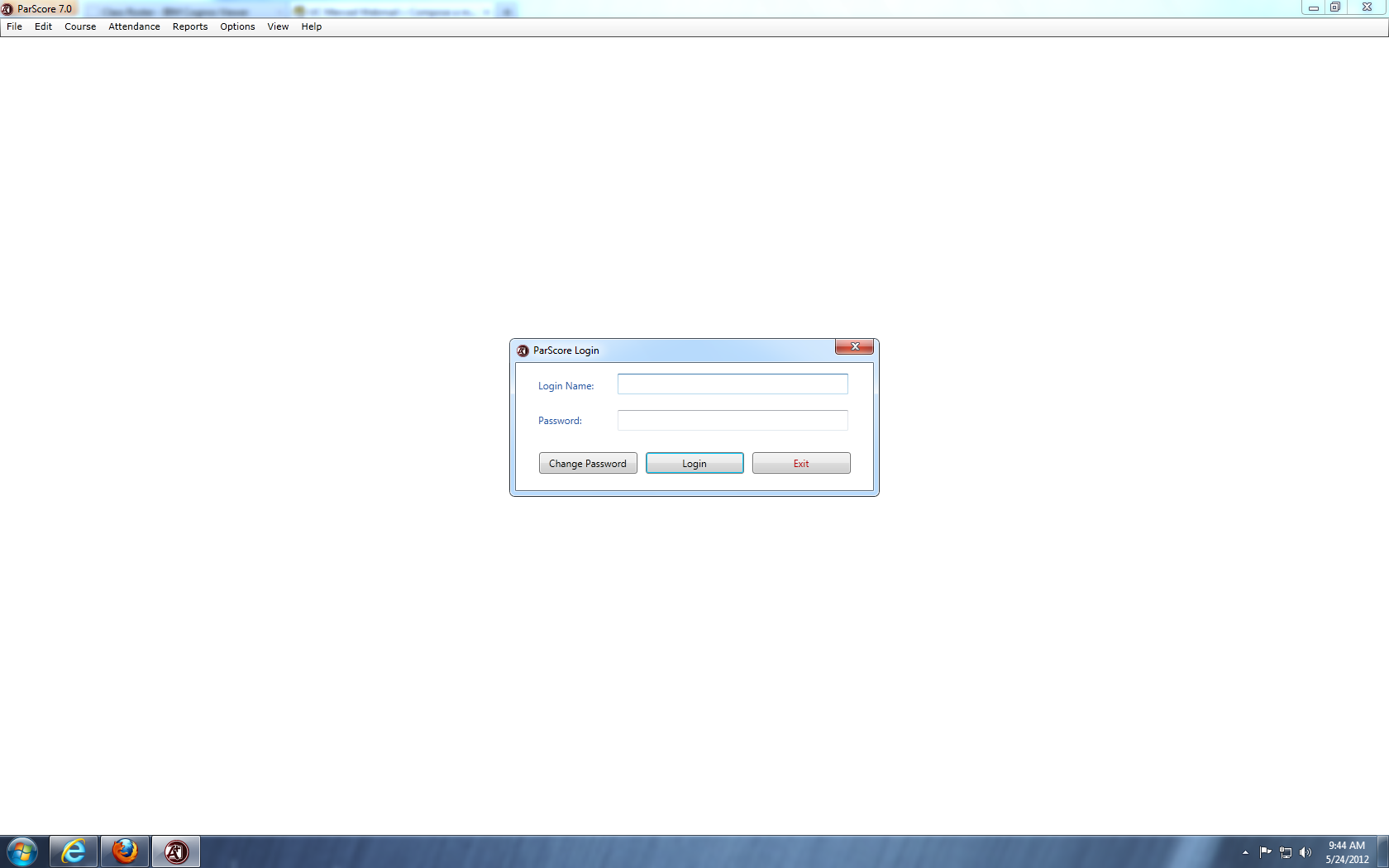 Creating A New CourseSelect “New” from the Course List screen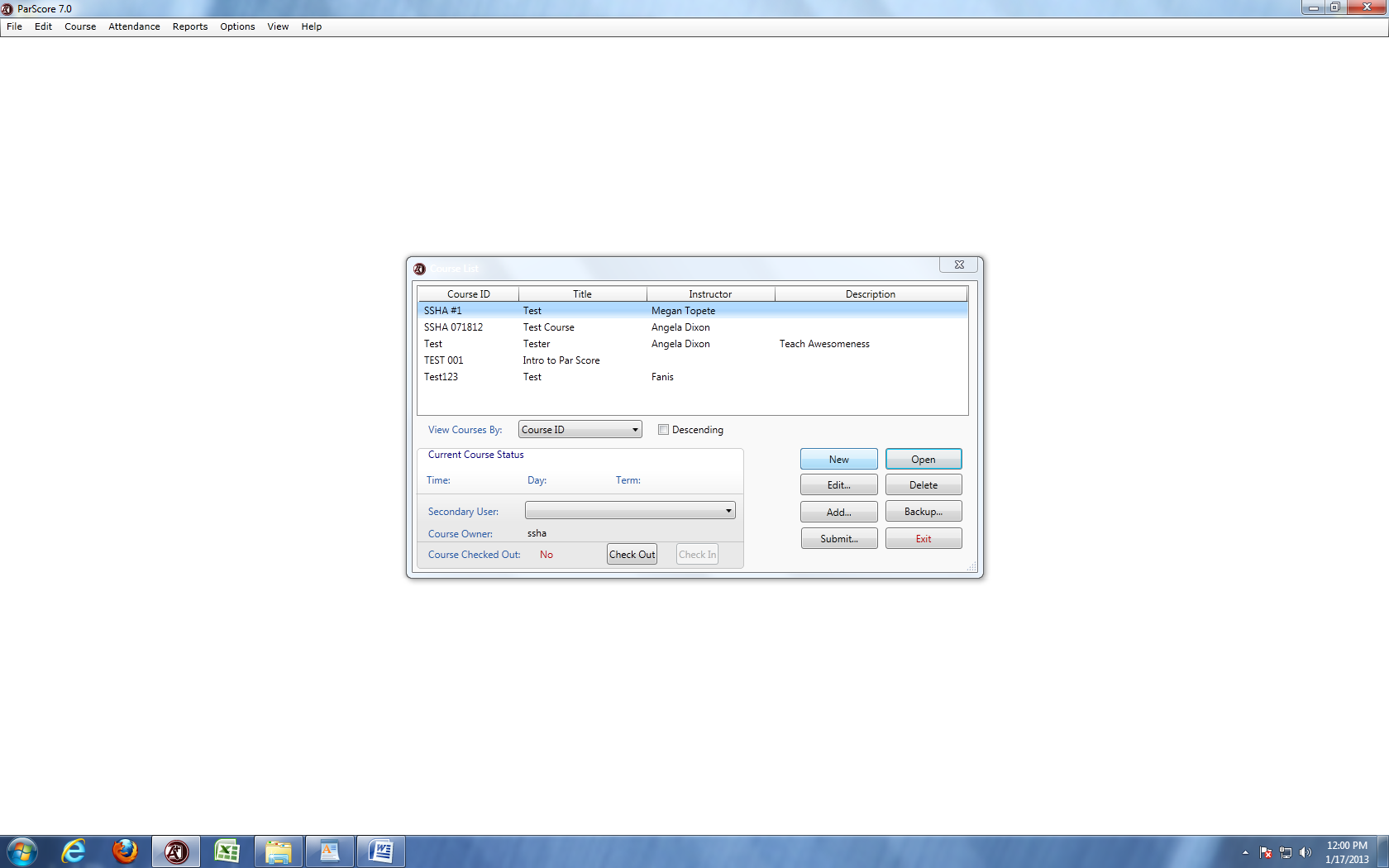 Enter the (required )Information for the Course SetupInstructor	(20 characters)		OptionalCourse ID #	(15 characters)		RequiredCourse Title	(20 characters)		RequiredDescription	(30 characters)		OptionalTime		(10 characters)		OptionalDay		(5 characters)		OptionalTerm		(10 characters)		Optional
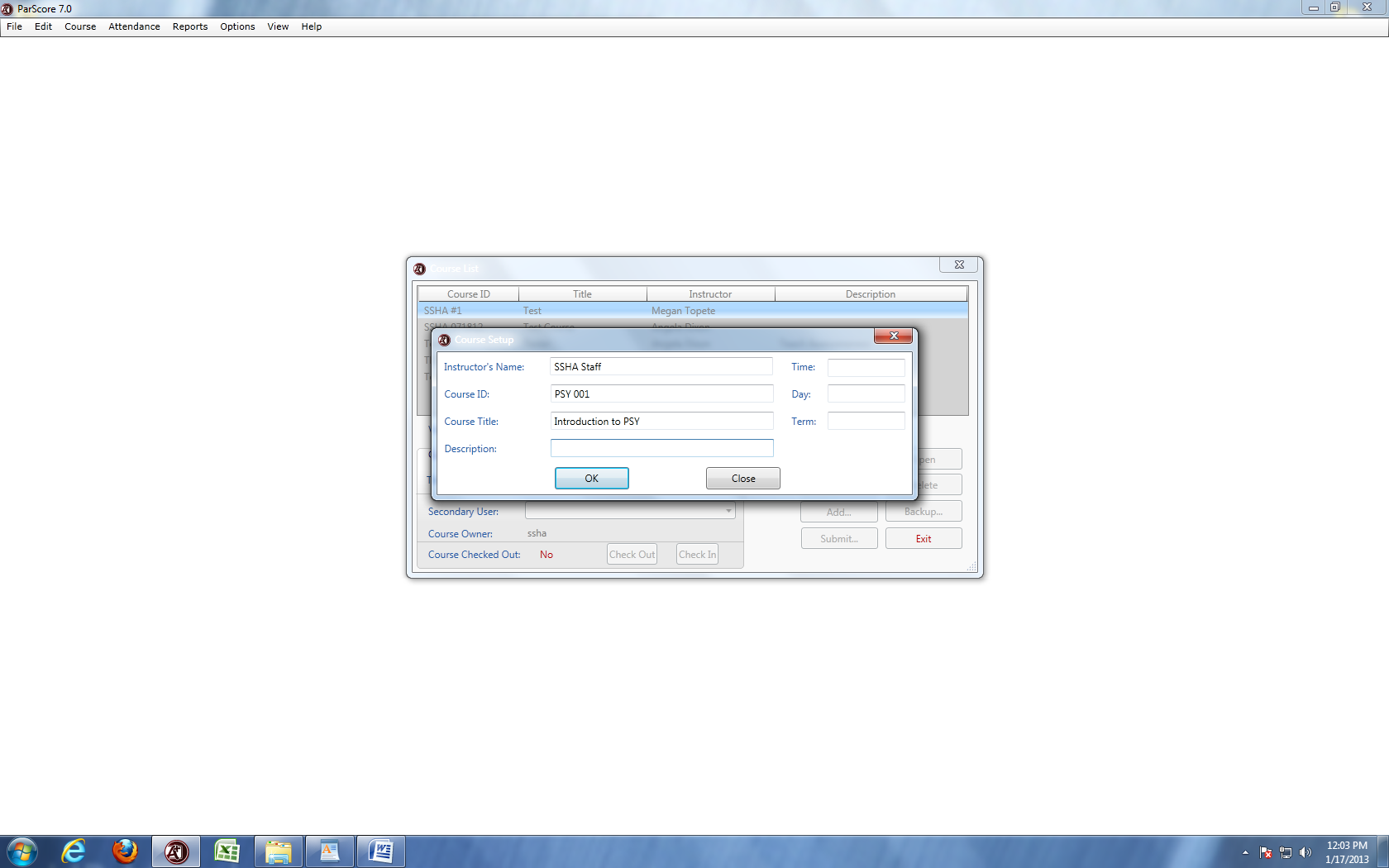 Select “OK” when finishedYou will be returned to the Course List screen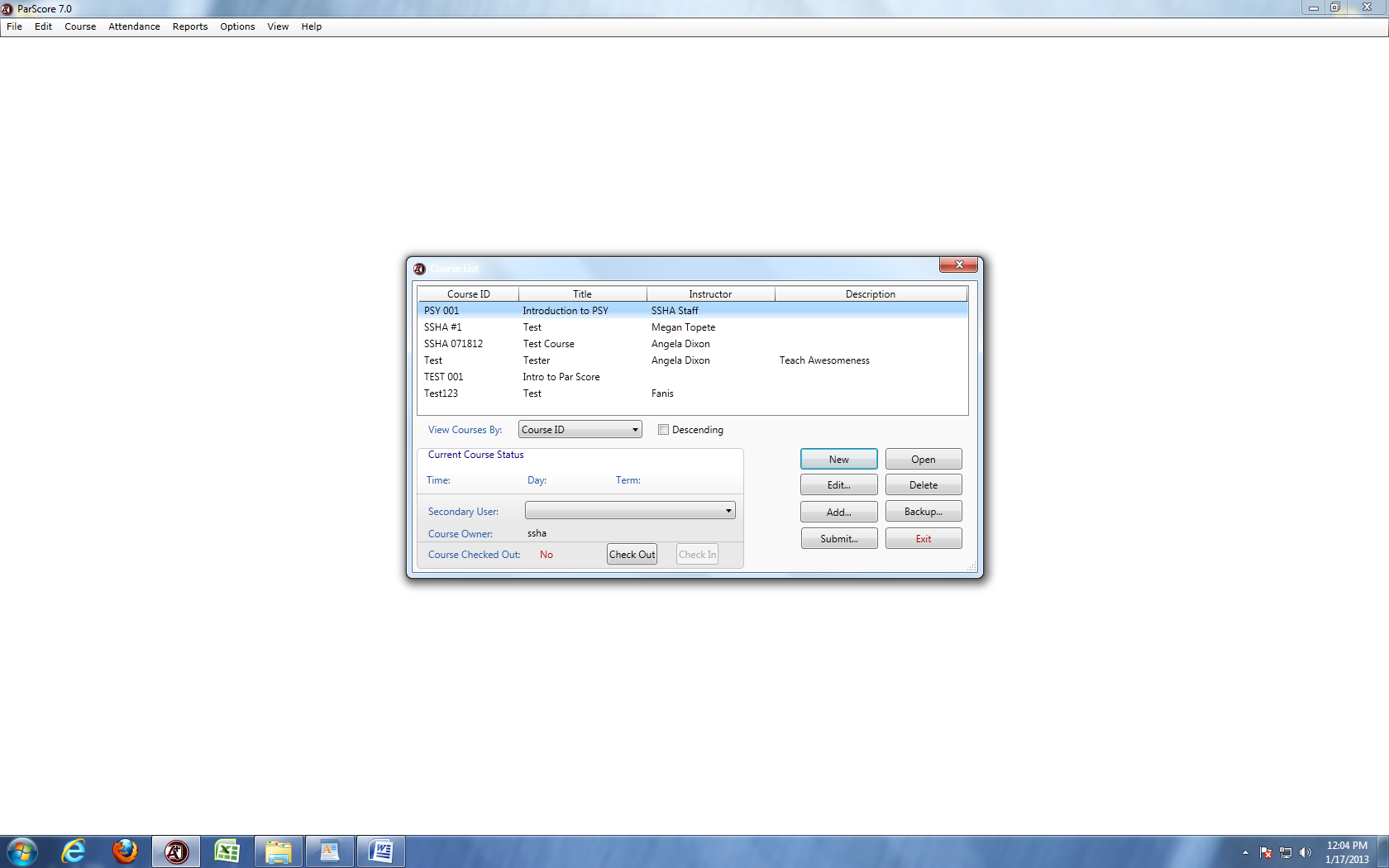 Opening a CourseSelect the course for which you wish to score an assignmentEITHER: Select the “Open” button OR: Double click the course. If the second option is selected, the “Course Backup Options” box will appear. With this box, you can create a password to back up your files onto your flash drive, or press cancel to continue. Please note that it is recommended that you back up your course information regularly and store it on a flash drive, as we will periodically clear the desktop of all files
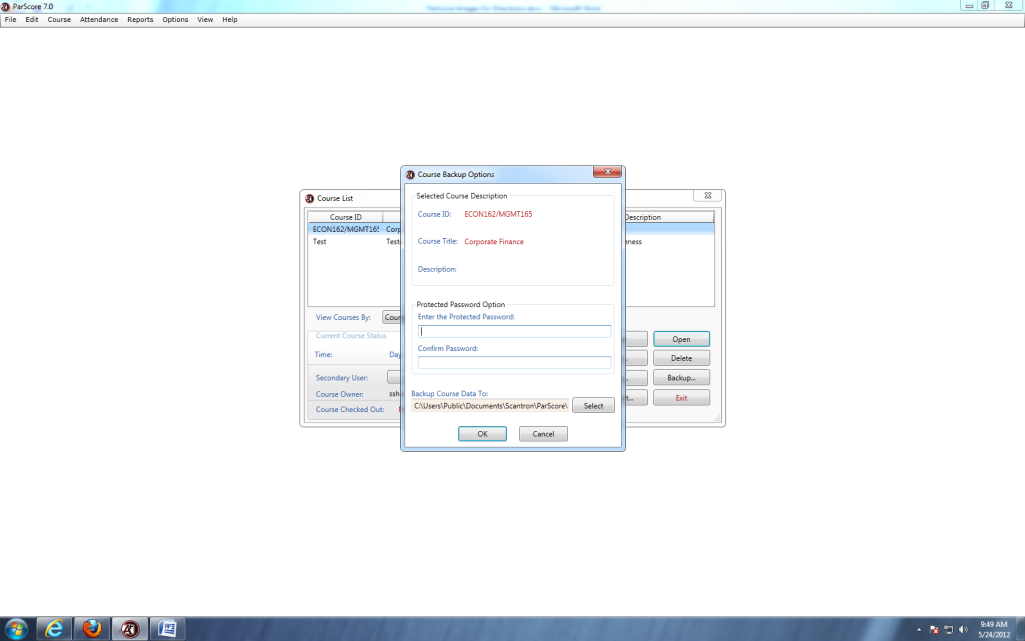 Adding Score ColumnsFrom the “Roster” tab, select the “Create Score Columns” icon on the tool bar
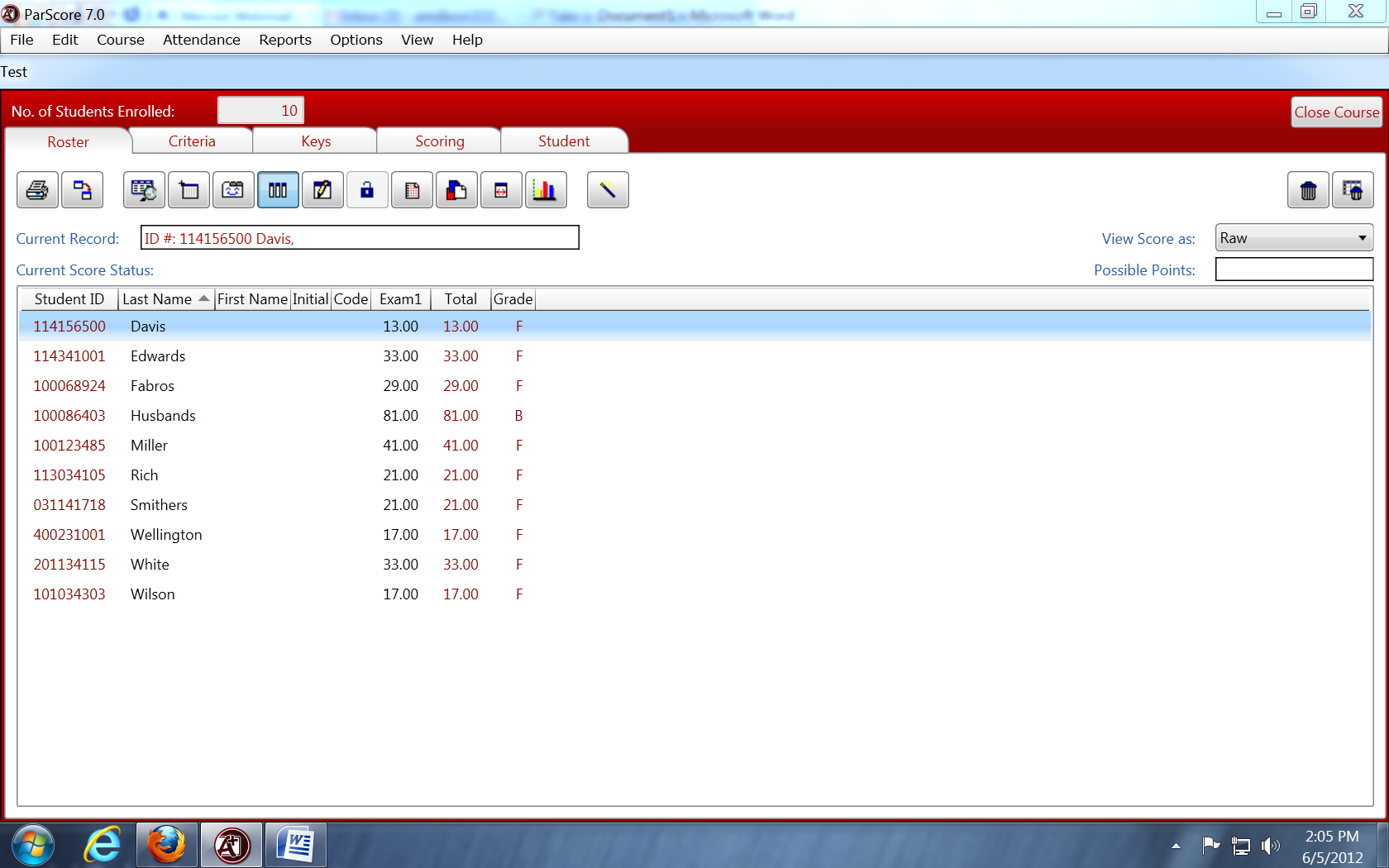 You have the option of setting up all of your tests, quizzes, midterms, and other assignments at this time. You can also set them up individually.  Please note, “No. of Columns” = number of assignments. The program will create one column for each assignment. If you wish to do your assignments individually, enter “1” under “No. of Columns” beside the type of assignment you are scoring.  Enter the total value of the assignmentSelect “Add” when finished
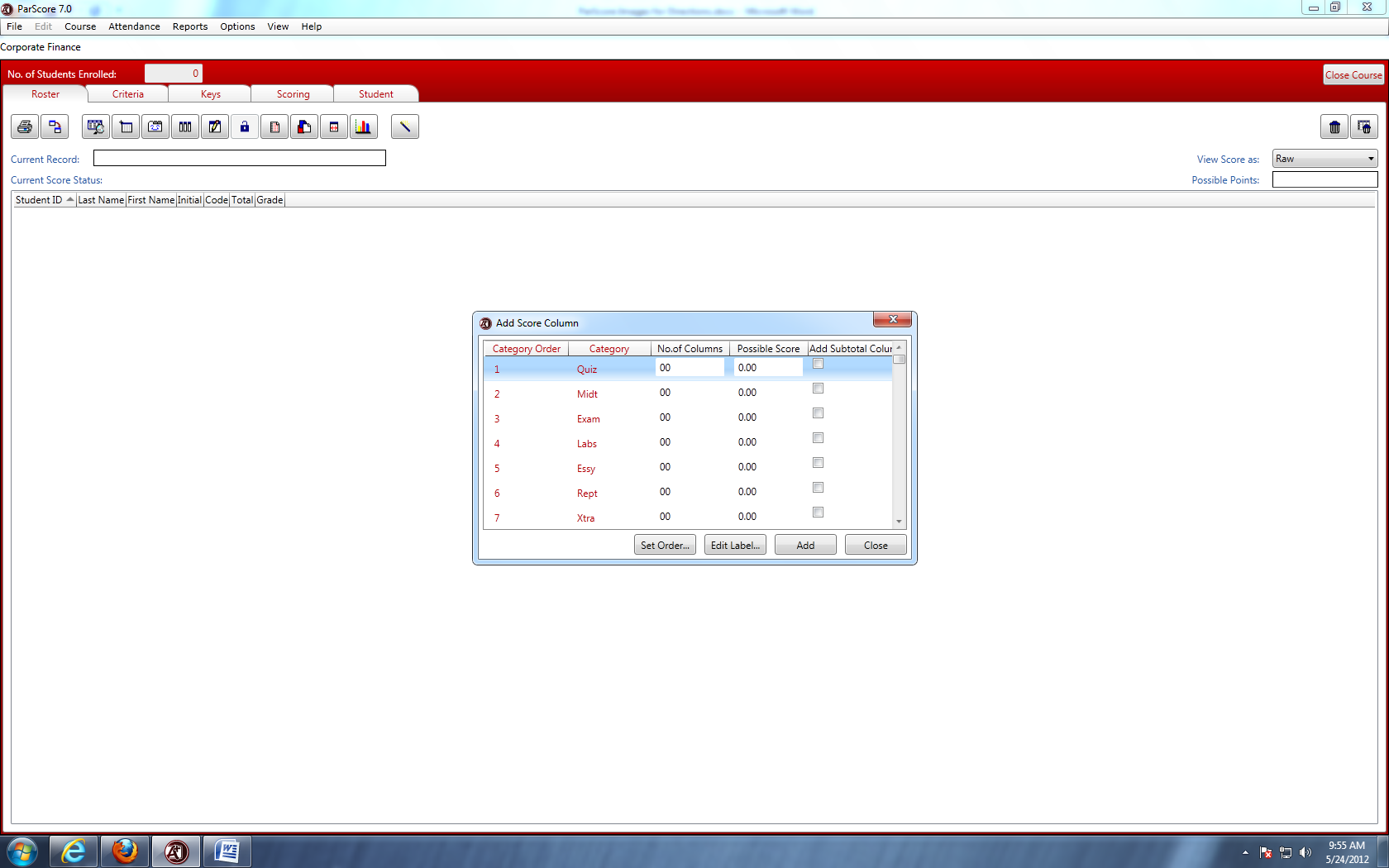 Student EnrollmentIn order for ParScore to score a Scantron, it needs to have Enrollment Records for each student. The easiest way to create your student list is to use the Red Enrollment Form (Scantron Form F-288-PAR-L). Use this form for your first assignment, and follow the instructions for scanning in the “Scoring” section below, and be sure to select “Auto Enrollment” in your scoring options. If a student misses the first assignment, or you need to add a student later, you can enter their names manually. When you scan their test later, ParScore will not recognize the name or student ID, and will prompt you to add the student to the course manuallyAdding the Answer KeySelect the “Keys” tabSelect the Category for the Answer Key you are adding (located on the right hand side of the screen)
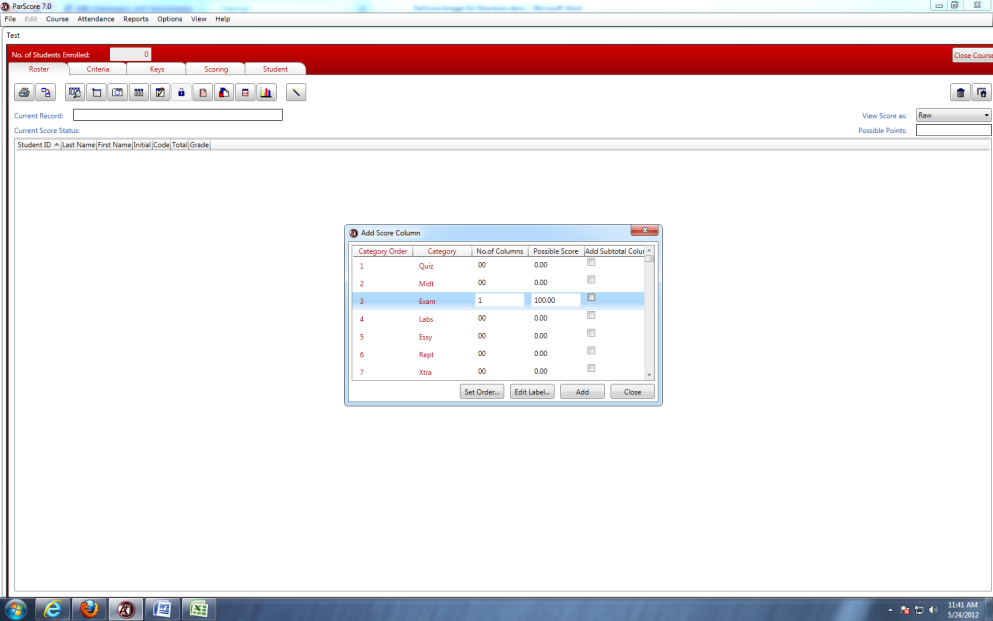 Make sure you have the correct answers and Test Form field (A, B, C, or D) marked. The test form indicates the version of the Answer Key. If you only have one version, be sure that only Version A is selected, and other versions are removed. Please note: “Subjective Score” is only for essay points. “Subjective Score” should be blank, as we do not use forms with essay options. Any number besides ‘0’ in the “Subjective Score” section will cause inconsistencies with the grades, both on the test form and in the results. Please also note that if the student  tet number, the subjective score will automatically the test numberScanning the KeySelect the “Scan Keys” button (located at the bottom right side of the screen)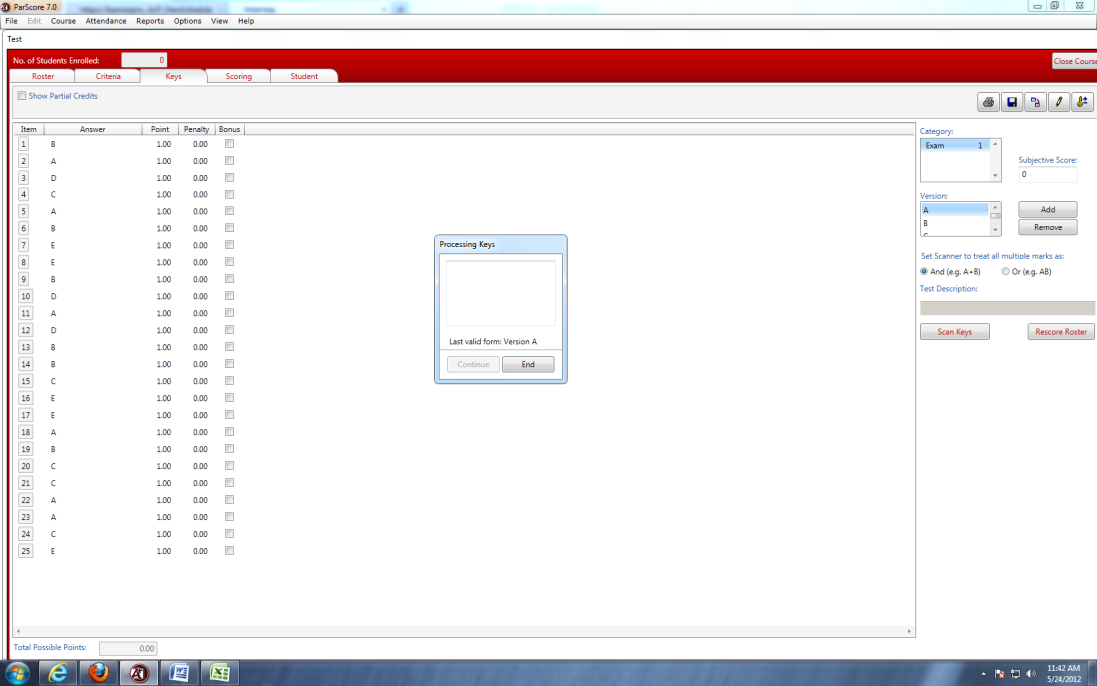 ParScore will display an Edit screen for anything found invalid on the key. Select “End” when finished, on your Scanner’s LCD windowEntering the Key ManuallySelect the “Edit Answer Keys” icon in the upper right cornerSelect “Add”Enter the number of questions, select “OK”
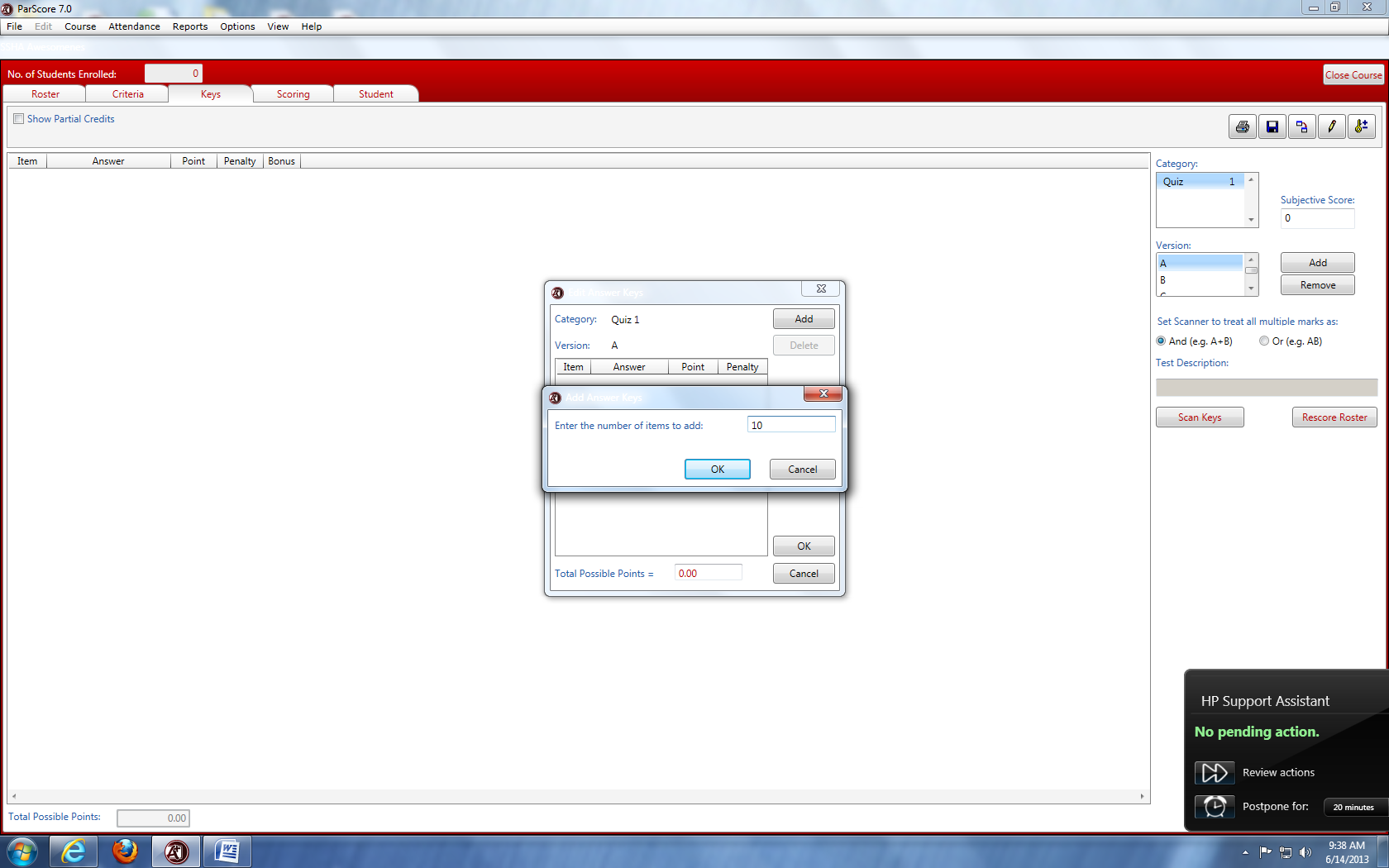 Enter each answer manually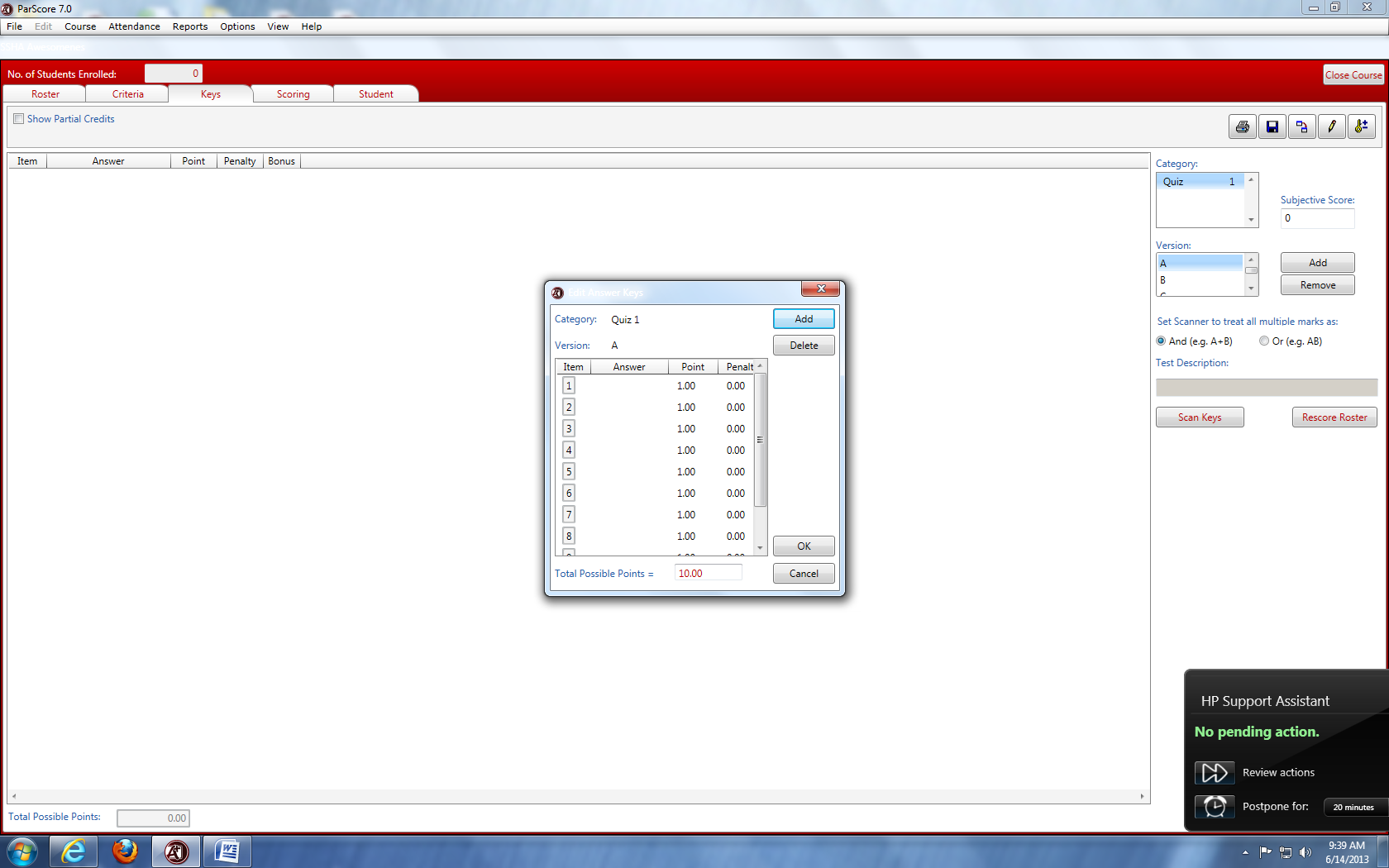 NOTE: If you would like to change the point value for any/all questions you can adjust them individually under the “Point” column OR you can change them using the “Edit” icon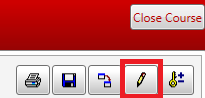 Select “Apply” when finished
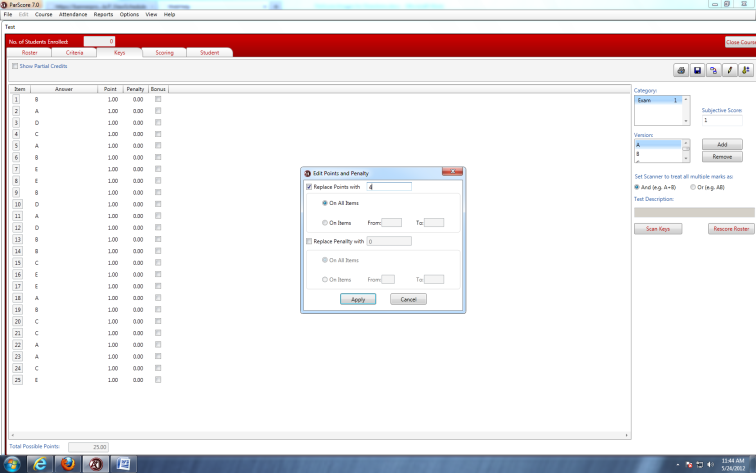 The new values of each question will appear
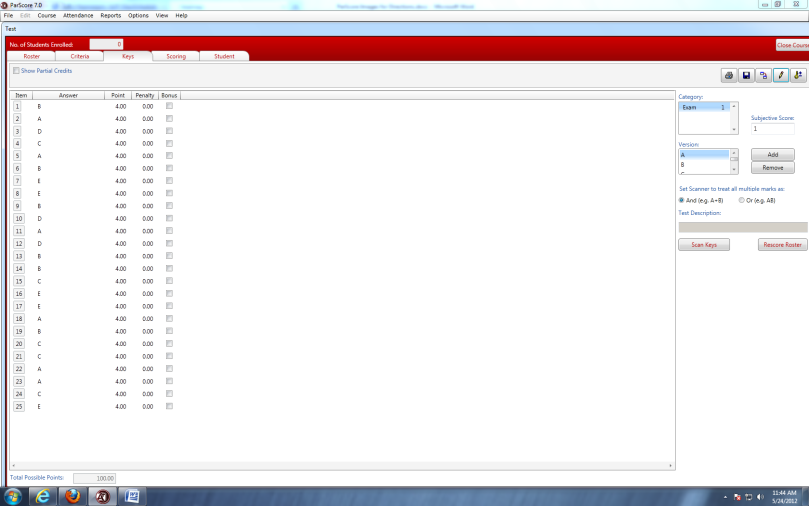 Scoring the TestsSelect the “Scoring” tab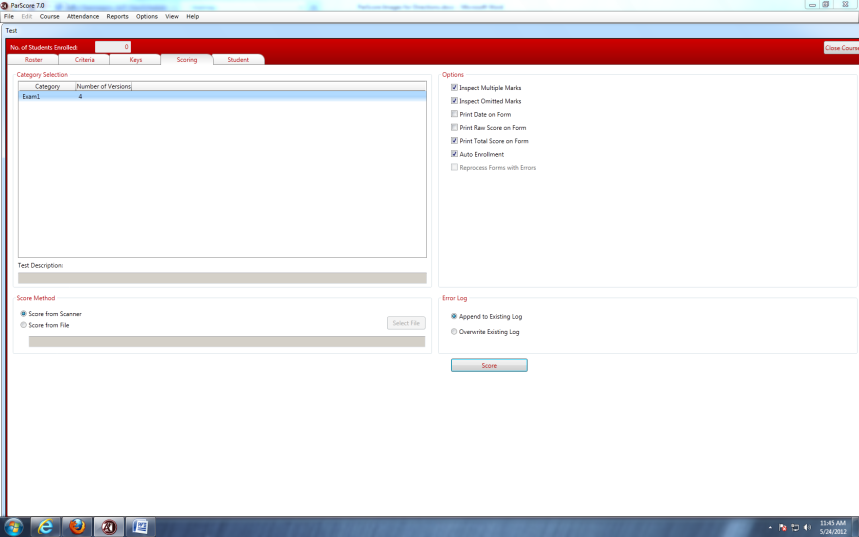 Select the Category that matches the test you are scoring. Select the “scoring options,” (which include inspect multiple marks, inspect omitted marks, print date on form, print raw score, print total score, etc)Place forms to be scored/scanned on the Scantron feeder traySelect the “Score” button to begin the scanning processDuring scanning, an “Edit” box will be displayed for anything found incorrect on the form(s), including students who are not yet enrolled in the course or incorrect student ID numbers. It will offer you the chance to correct the errors. Press the “End” button on the screen to complete the processFor multiple batches, load another stack of forms after the previous has completed scanning; then press “START” on the Scantron machineOnce all forms have been scanned, select “END” on the screenSelect the “Roster” tab to view the resultsPrinting ResultsSelect the “Reports” pull-down menu
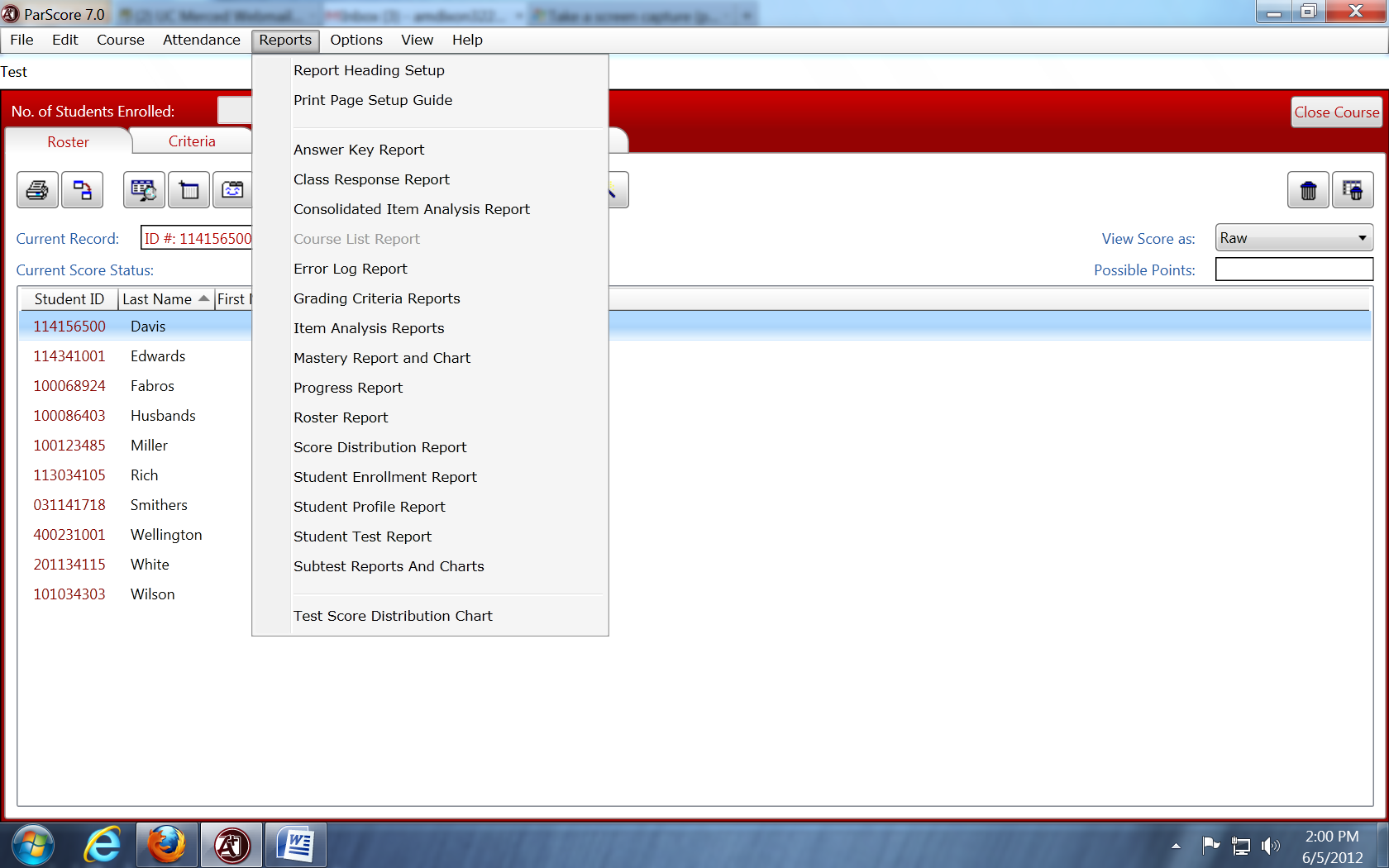 Select the report(s) you want to print or preview (See documents in SSM 200 for samples of reports)Exporting Test ResultsSelect the “Options” pull-down menuSelect “Export Wizard”
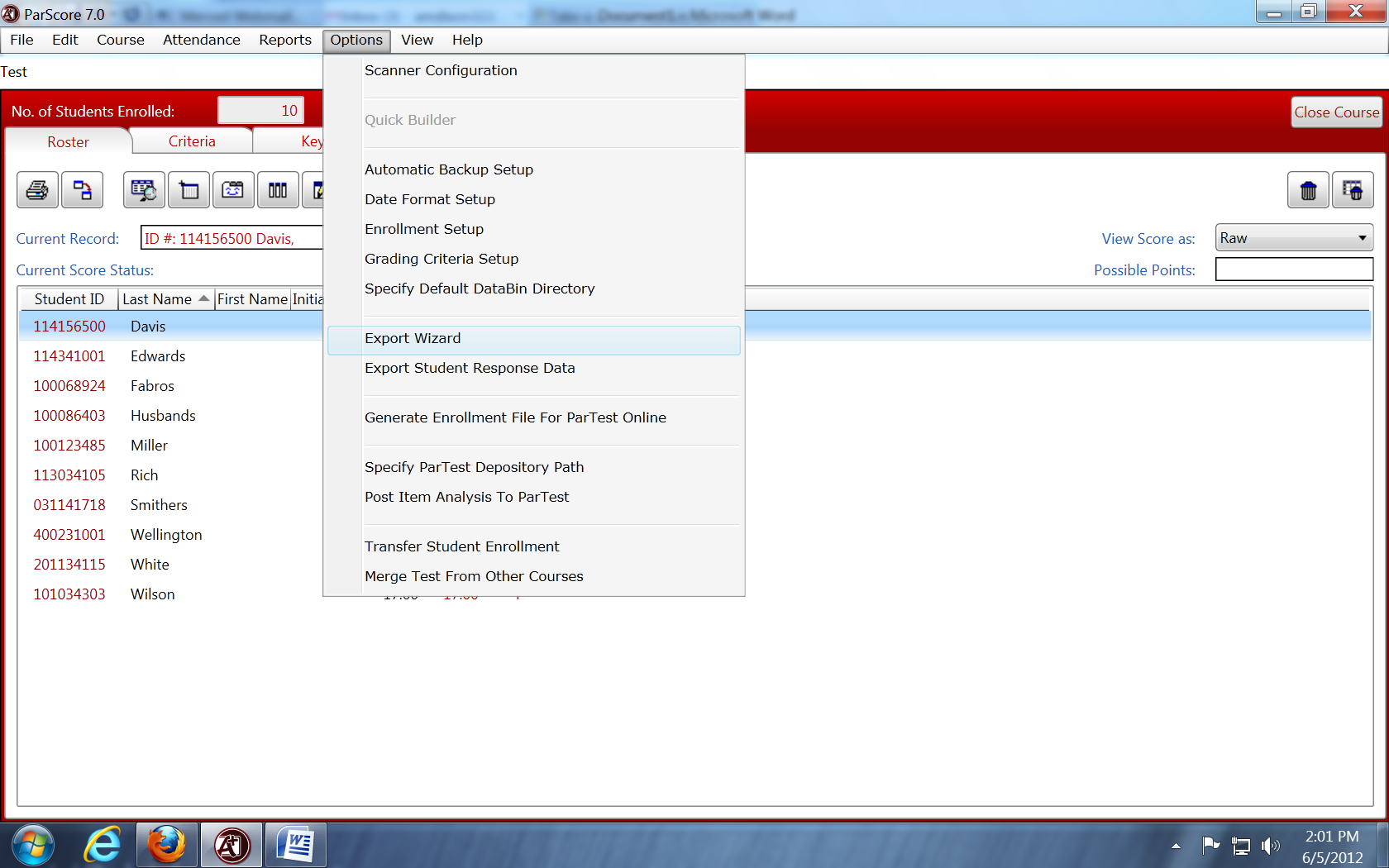 Select the “Delimited with COMMA (CSV)" for the File Type, then  select “Export” to save as a CSV to your flash driveSelect the information you want exported (recommended: last/first name, student id, score). Hold Ctrl Button down on the keyboard to make multiple selectionsAgain, please note that it is recommended that you back up your course information regularly and store it on a flash drive, as we will periodically clear the desktop of all files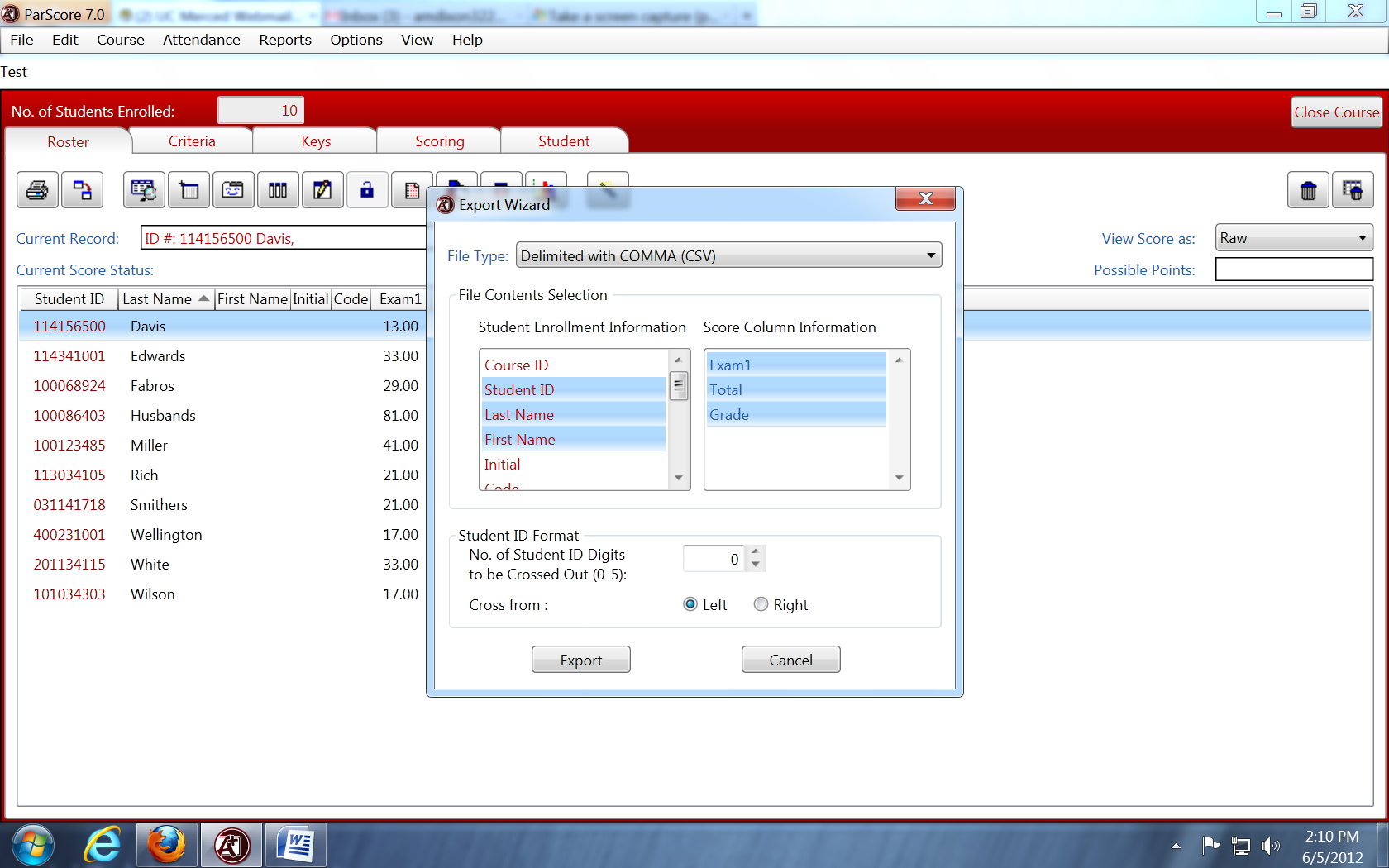 **Please save documents on a flash drive, or send them to yourself in an email, as documents on the desktop will be deleted periodically.